7月28日（金曜日）、さきしまコスモタワー（大阪府咲洲庁舎）にて「平成29年度 第1回『教育コミュニティづくりに係るコーディネーター研修』」を開催しました。講演や実践報告、交流を通して、学校関係者と地域コーディネーターが一緒に、学校と地域の協働について考えました。１．講演　　文部科学省 生涯学習政策局 社会教育課 地域学校協働推進室 室長補佐 佐藤 貴大氏　　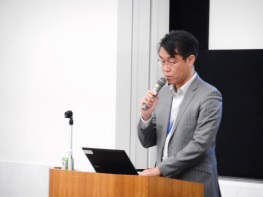 ２．実践報告　「和泉市立北松尾小学校「はぐくみ」の取組みについて」 報告者　石村　和彦　校長先生、藤原　真佐江　コーディネーター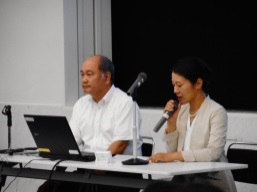 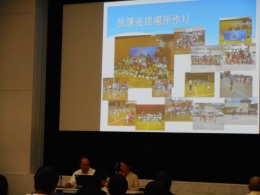 ３．交流　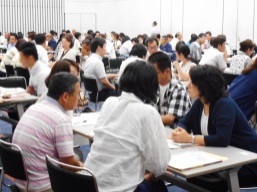 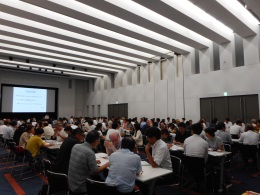 ４．放課後子ども教室をはじめ、企業・団体による学校や地域で活用できるプログラムの紹介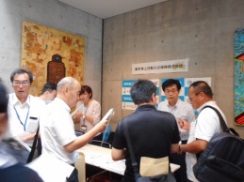 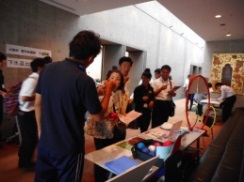 